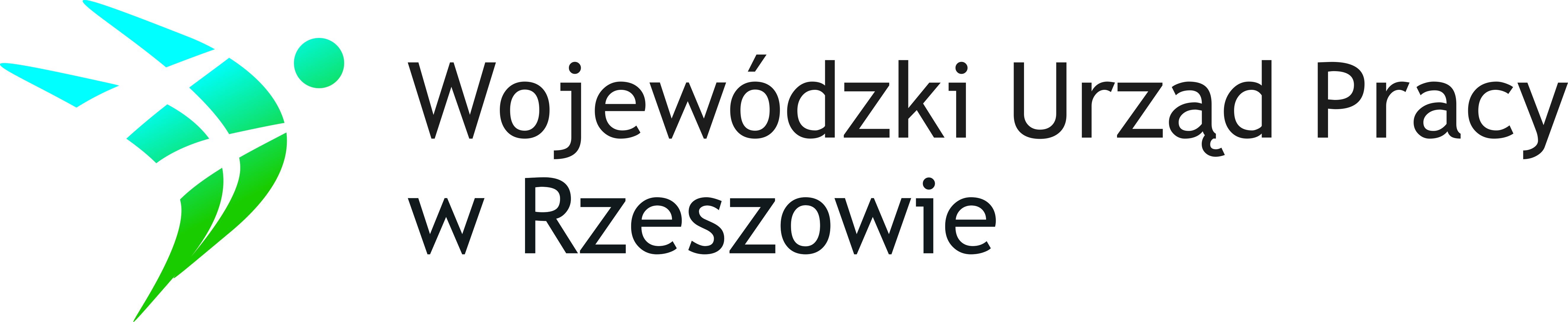 PRZEKÓJ bezrobotnych – 30 IX ‘17 r.wg czasu pozostawania bez pracywg wiekuwg wykształceniawg stażu pracyprzekrój bezrobotnych absolwentówwg czasu pozostawania bez pracy*przekrój bezrobotnych absolwentów1 wg wieku*przekrój bezrobotnych absolwentów1 wg wykształcenia*przekrój bezrobotnych absolwentów1 wg stażu pracy**Pominięto kategorie o niewielkiej liczebności bezrobotnych będących do 12 miesięcy od dnia ukończenia szkoły.